Памятка в условиях риска распространения новой коронавирусной инфекции, вызванной штаммом «омикрон»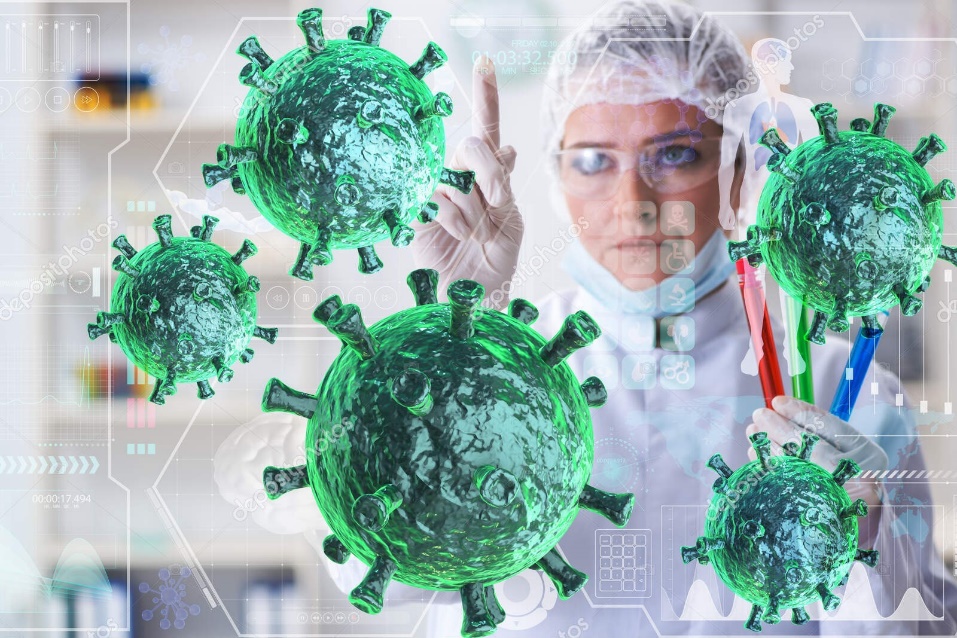 Омикрон — это новый штамм коронавируса. Впервые его обнаружили в Южной Африке. У омикрона значительно короче инкубационный период. По предварительным данным он составляет от 2 до 5 дней, в отличие от предыдущего варианта коронавируса, у которого инкубационный период составлял в среднем 6-8 дней.Вирус штамма «омикрон» передаётся в 7 раз быстрее, по сравнению с циркулировавшим ранее штаммом «дельта».Особенности нового варианта вируса способствуют не только более быстрому распространению его среди людей, но и дают возможность быстрее и активнее поражать органы дыхания, что подтверждает необходимость не менее серьезного отношения к омикрону, чем к предыдущим штаммам.Человек, заболевший новой коронавирусной инфекцией, вызванной штаммом «омикрон», может быть заразным уже в первые сутки после инфицирования.Риски инфицирования вирусом штамма «омикрон» возрастают у непривитых лиц.Инфицирование штаммом омикрон может привести к массовой заболеваемости сотрудников и снижению эффективности рабочего процесса.Необходимо   строгое соблюдение всех рекомендаций по профилактике заболевания – носить маску, мыть руки, соблюдать дистанцию, сократить по возможности контакты, реже посещать общественные места, где большое скопление людей, использовать антисептики, регулярно проветривать помещение.Но одним из наиболее эффективных средств профилактики является – вакцинация и ревакцинация. Все эти меры направлены на снижение вероятности передачи вируса от человека к человеку. Они помогут сохранить здоровье Вам и Вашим близким.Помните! При развитии симптомов заболевания необходимо как можно быстрее обратиться за медицинской помощью. Не пренебрегать лечением, которое назначил врач, своевременно принимать назначенные лекарственные средства. Будьте здоровы, берегите себя и своих близких!